Instruktion för kiosk på hemmamatcher	GuifP00Varje pass är bemannat med två familjer.
En förälder från varje familj är med för att hjälpa till att plocka fram och plocka undan allt som behövs enligt denna instruktion.
Observera att de grabbar som inte spelar för dagen, som befinner sig i hallen, bör hjälpa till med försäljningen – föräldrar stöttar grabbarna säljer!Förberedelser
Inför sitt eget kiosktillfälle tar man över kassarna inkl kassaskrin från föregående kioskpar (nr 1 på listan är ansvarig att detta sker). Förslagsvis gör man det direkt efter föregående kiosktillfälle, så kan man direkt frysa in ev överblivna färskvaror som går att återanvända. Alternativt hämtar man i god tid inför nästa tillfälle hemma hos den tidigare ansvarige.Börja med att inventera vad du behöver fylla påHandla färskvaror, d v s toastbröd, smör, ost, skinka och mjölk till kaffet. En del toast kan med fördel förberedas hemma.Choklad handlas inte då det sponsras av Fazer.
Kontakta Rosie Zetterblom i föräldragruppen om det behövs påfyllning.Kaffe bryggs hemma i förväg i 2 pumptermosar.Fyll te-termosen med vatten hemmaFixa fikabrödDet finns två pumptermosar för kaffe och en mindre termos för te, toastjärn, tång, smörkniv, osthyvel, skärbräda och förlängningssladd i ”kioskkassen”.Övrigt innehåll i kassenKaffemuggar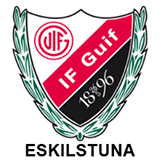 Små plastskedarSockerTeServetterMelittafilter el dyl som man kan stoppa toasten iFestis, läsk och vattenChoklad- och godissortiment enligt prislistaNotera att du själv står för kaffet och fikabröd, toast står lagkassan för.Handla med pengar från kassan, kvitto läggs i kassan.
Övrigt material fylls på av kioskansvarig i föräldragruppen, Helena Lundberg.
Kontakta Helena om något börjar ta slut.Kassan
Växel 500 kronor i mindre valörer ska alltid finnas.
Efter varje inhandling och kiosktillfälle sätt in överskjutande belopp på lagkontot med meddelande ’Lagkiosk+datum’.
Helena Lundberg är även kontaktperson för kassan.Swish – Valfritt
Vi kan erbjuda swish-betalning om någon förälder el ungdomar som står i kiosken har swish-konto.
Dessa inbetalningar måste föras över till lagkontot direkt efter kiosktillfället, med meddelande ”Lagkiosk + datum”Bord
Hämtas i foajén i Sporthallen.
Vi placerar bordet på vänster sida av läktaren, till höger utanför dörren till Lilla Sporthallen.
Alternativt står vi i Guif-kiosken uppe i hallen om den är tillgänglig, vaktmästarna har nyckel till den./FöräldragruppenTips, trix och fix – idéer, tankar och reflektionerGrabbarnaVi kan inte nog trycka på att det är viktigt att grabbarna engagerar sig och deltar. Det är för deras skull vi gör detta arbete. Prata om det hemma, så de vet vad som förväntas av dem. Är man i hallen ska man alltid gå vägen förbi kiosken och kolla om man kan hjälpa till, det ska vara naturligt. Redovisning
Då vi inte har erfarenhet av hur mycket vi säljer, använd gärna blocket som finns i kassen och skriv på ett ungefär hur mycket ni sålt.Speciellt antal toast, räckte kaffet?  Toppen att veta för nästa kioskpar nu i början.Överlämning
Det som blir ”trixigt” vid överlämning är rester av färskvaror (dvs bröd, skinka, ost och smör till toast). Det bästa är om överlämning sker direkt efter ett kioskpass och att nästa kioskpar kan stoppa färskvaror som ej gått åt i frysen för återanvändning. Vi måste se till att vi bara lämnar över i ett steg, dvs rester du själv tagit emot förs inte vidare till nästa utan kasseras.ÖvrigtOm du har några frågor eller synpunkter så hör gärna av dig!
Speciellt om du har feedback efter att ha stått i kiosken, det kanske är saker vi ska ändra på osv.Tränare och spelareTränare bjuds på fika, även gästande tränare.Spelande Guif-grabbar bjuds på Festis och fikabröd om det finns kvar. EJ dricka och choklad.Telefonnummer till föräldragruppenHelena Lundberg	076-801 3248Rosie Zetterblom	070-682 9031Ulf Gabrielsson	070-814 2636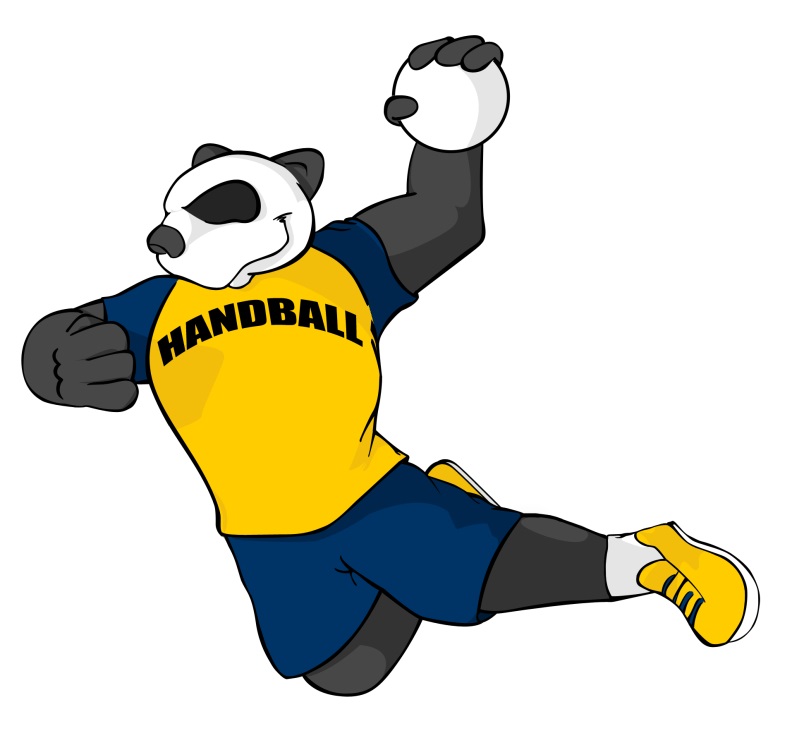 